Publicado en Málaga el 28/07/2016 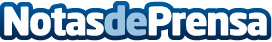 Roberto Sunglasses celebra junto a 'bloggers' de moda su fiesta del veranoLa marca de gafas de sol Roberto Sunglasses celebró el pasado 23 de julio una fiesta muy especial para celebrar la llegada del verano y las vacaciones. La terraza del Hotel Molina Lario de Málaga acogió a más de un centenar de invitados donde destacó la presencia de un gran número de bloggers especializados en modaDatos de contacto:Carmen BanderaNota de prensa publicada en: https://www.notasdeprensa.es/roberto-sunglasses-celebra-junto-a-bloggers-de Categorias: Moda Sociedad Andalucia Eventos http://www.notasdeprensa.es